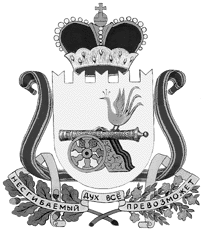 администрация муниципального образования«Вяземский район» смоленской областиПОСТАНОВЛЕНИЕот 01.12.2015 № 2269В соответствии со статьей 179 Бюджетного кодекса Российской Федерации, постановлением Администрации муниципального образования «Вяземский район» Смоленской области от 18.03.2015 № 402 «Об утверждении Порядка разработки, реализации и оценки эффективности реализации муниципальных программ в муниципальном образовании «Вяземский район» Смоленской области», в целях обеспечения безопасности жителей района от преступных посягательств, в том числе террористических угроз, повышения защищенности мест массового пребывания граждан, объектов различных степеней важности и повышения эффективности работы правоохранительных органовАдминистрация муниципального образования «Вяземский район» Смоленской области постановляет:1. Утвердить прилагаемую муниципальную программу «Информатизация муниципального образования «Вяземский район» Смоленской области                      на 2016-2018 годы».2.  Опубликовать настоящее постановление в газете «Вяземский вестник» и разместить на официальном сайте Администрации муниципального образования «Вяземский район» Смоленской области.3. Контроль за исполнением данного постановления возложить на заместителя Главы Администрации муниципального образования «Вяземский район» Смоленской области О.М. Лукину.Глава Администрациимуниципального образования«Вяземский район» Смоленской области                                             И.В. ДемидоваМУНИЦИПАЛЬНАЯ ПРОГРАММА«Информатизация муниципального образования «Вяземский район» Смоленской области на 2016-2018 годы»г. ВязьмаСмоленской области2015 годПАСПОРТмуниципальной программы «Информатизация муниципального образования «Вяземский район» Смоленской области на 2016-2018 годы»1. Общая характеристика социально-экономической сферы реализации муниципальной программыМуниципальное образование Вяземский район - экономически и социально развивающееся муниципальное образование Смоленской области, для эффективного управления которым необходимо современное технологическое оснащение, позволяющее повысить эффективность управления, взаимодействия гражданского общества и бизнеса с органами местного самоуправления, а также повысить качество и оперативность предоставления государственных, в рамках переданных полномочий, и муниципальных услуг.Для оценки эффективности деятельности органов местного самоуправления включены следующие показатели информатизации:количество современных средств вычислительной техники, оргтехники, периферийного и сетевого оборудования;количество рабочих мест, оснащенных лицензионным программным обеспечением;количество структурных подразделений, подключенных к локальной вычислительной и мультисервисной сетям;количество рабочих мест, обеспеченных средствами защиты информации в соответствии с классом защиты обрабатываемой информации;количество рабочих мест, подключенных к системе межведомственного электронного документооборота;доля документов служебной переписки, направляемых в электронном виде с использованием системы электронного документооборота с использованием средств электронной подписи;доля государственных, в рамках переданных полномочий, и муниципальных услуг, предоставляемыми Администрации муниципального образования «Вяземский район» Смоленской области в электронном виде.Полномасштабное вовлечение России в процесс формирования глобального информационного общества активизировало развитие инфраструктуры единого информационного пространства страны, привело к существенным позитивным изменениям в информационном обеспечении государственной политики. В Российской Федерации происходит массовое внедрение информационно-коммуникационных технологий в деятельность государственных и муниципальных органов власти, особенно актуальным направлением является построение «Электронного Правительства» и «Электронного муниципалитета».«Электронное правительство» - система электронного документооборота государственного управления, основанная на автоматизации всей совокупности управленческих процессов в масштабах страны и служащая цели существенного повышения эффективности государственного управления и снижения издержек социальных коммуникаций для каждого члена общества. Создание электронного правительства предполагает построение общегосударственной распределенной системы общественного управления, реализующей решение полного спектра задач, связанных с управлением документами и процессами их обработки. Термин «Электронный муниципалитет» подразумевает создание социально ориентированных проектов на базе информационно-коммуникационных технологий на территории муниципалитета с целью оказания организациям и гражданам государственных и муниципальных услуг в электронном виде. Период становления и развития субъектов муниципального управления сопровождается значительным ростом информационных потоков, связанных с необходимостью получения и обмена достоверной информацией в реальном масштабе времени. По существу, задача повышения эффективности определяется в первую очередь возможностями качественного анализа полученной информации, последующей подготовки и принятия решения, а также контроля над его исполнением.В соответствии со Стратегией развития информационного общества в Российской Федерации до 2020 года, одобренной решением Президента Российской Федерации от 7 февраля 2008 года № Пр-212, ключевым направлением дальнейшего внедрения информационных технологий в деятельность органов государственной власти, органов местного самоуправления, государственных и муниципальных организаций и учреждений, является совершенствование процедур предоставления населению государственных, муниципальных и бюджетных услуг.Необходимо добиться кардинального повышения качества и доступности этих услуг, упросить процедуры взаимодействия, сократить издержки граждан и организаций, связанные с их получением. Решение этих задач является необходимым условием повышения уровня удовлетворенности населения качеством предоставления государственных и муниципальных услуг.Информатизация органов местного самоуправления непосредственно связана с техническим оснащением. В настоящее время потребности органов местного самоуправления в оснащении современной компьютерной и организационной техникой не удовлетворены в полном объеме. Для повышения эффективности органов местного самоуправления необходимо обновление и дальнейшая модернизация используемого компьютерного, сетевого и оргтехнического оборудования.Информация и технология её обработки являются важным ресурсом органа местного самоуправления. Более того, в период реформирования региональной экономики принципиально важным становится достижение опережающих темпов развития информатизации на муниципальном уровне по сравнению с отраслями материального производства. Важно осуществить переход от преимущественно расчетно-статистических задач к информационно-прогнозным и организовывать интегрированные муниципальные системы.Полноценно использовать резервы повышения эффективности системы муниципального управления в результате её информатизации возможно в том случае, если она будет задействована в реализации всех функций управления территорией, анализа и прогнозирования, принятия решений, организации их выполнения и контроля результатов.2. Приоритеты муниципальной политики в сфере реализации муниципальной программы, цели, целевые показатели, описание ожидаемых конечных результатов, сроков и этапов реализации муниципальной программыПриоритеты муниципальной политики в сфере реализации Муниципальной программы определены в соответствии с:Федеральным законом Российской Федерации от 07 июля 2010 года № 210-ФЗ «Об организации предоставления государственных и муниципальных услуг»;Федеральным законом Российской Федерации от 08 июля 2006 года № 152-ФЗ «О персональных данных»;Федеральным законом от 09 февраля 2009 года № 8-ФЗ «Об обеспечении доступа к информации о деятельности государственных органов и органов местного самоуправления»;Стратегией развития информационного общества в Российской Федерации от 07 февраля 2008 года № Пр-212 утверждена Президентом Российской Федерации;Указом Президента Российской Федерации от 07 мая 2012 года № 601                 «Об основных направлениях совершенствования системы государственного управления»;Распоряжением Правительства Российской Федерации от 01 ноября 2013 года № 2036-р «Об утверждении Стратегии развития отрасли информационных технологий в РФ на 2014-2020 гг. и на перспективу до 2025 года»;Постановлением Правительства Российской Федерации от 01 ноября 2012 года № 1119 «Об утверждении требований к защите персональных данных при их обработке в информационных системах персональных данных»;Постановлением Правительства Российской Федерации от 08 июня 2011 года № 451 "Об инфраструктуре, обеспечивающей информационно-технологическое взаимодействие информационных систем, используемых для предоставления государственных и муниципальных услуг и исполнения государственных и муниципальных функций в электронной форме";Постановлением Правительства Российской Федерации от 08 сентября 2010 года № 697 "О единой системе межведомственного электронного взаимодействия".Информатизация муниципального образования — это процесс широкомасштабного использования информационных коммуникаций во всех сферах социально-экономической, политической и культурной жизни общества с целью повышения эффективности использования информации и знаний для управления, удовлетворения информационных потребностей граждан, организаций и государства.Вместе с тем результаты внедрения информационных технологий требуют значительного обновления и дальнейшей модернизации используемого компьютерного оборудования. Текущее состояние информационной инфраструктуры не позволяет значительно улучшить межведомственное взаимодействие и повысить качество предоставляемых гражданам услуг. Одним из факторов, негативно влияющих на перспективы создания полноценного электронного правительства в МО «Вяземский район», является критически низкий уровень использования информационных технологий в работе органов местного самоуправления.Установленные Указом Президента Российской Федерации от 7 мая 2012 года № 601 «Об основных направлениях совершенствования системы государственного управления» показатели, в том числе получение к 2018 году            70 процентами населения государственных и муниципальных услуг в электронном виде, недостижимы при сохранении текущей динамики развития информационно-телекоммуникационной инфраструктуры.Сегодняшний уровень развития информационно-телекоммуникационной инфраструктуры органов местного самоуправления Вяземского района не обеспечивает возможность перехода на массовое оказание государственных и муниципальных услуг в электронном виде.С учетом существующих темпов построения электронного правительства в Вяземском районе достижение предусмотренных решениями Президента Российской Федерации и Правительства Российской Федерации показателей результативности использования информационных технологий в деятельности органов местного самоуправления возможно только при мобилизации кадровых, организационных и финансовых ресурсов, обеспечении эффективной координации бюджетных расходов и проведении скоординированной централизованной технической политики в этой сфере.Анализ текущего состояния информационной инфраструктуры выявил ряд проблем, снижающих социально-экономическую эффективность деятельности муниципального образования, в числе которых:недостаточное количество современных средств вычислительной техники, оргтехники, периферийного и сетевого оборудования;недостаточное число рабочих мест, оснащенных современным лицензионным программным обеспечением;структурные подразделения не обеспеченны защищенными каналами связи;недостаточное число рабочих мест, подключенных к системе межведомственного электронного документооборота;низкий процент документов служебной переписки направляемых в электронном виде с использованием системы электронного документооборота и средств электронной подписи;крайне низкий процент государственных и муниципальных услуг, предоставляемых в электронном виде.Решение существующих проблем и дальнейшее внедрение информационных технологий в муниципальном образовании «Вяземский район» Смоленской области возможны только на основе целенаправленной работы по созданию благоприятных условий для информатизации.Основная цель муниципальной программы  развитие и совершенствование информационно-технической инфраструктуры на территории муниципального образования Вяземский район Смоленской области. Реализация программных мероприятий по предварительным оценкам позволит: - повысить количество современных средств вычислительной техники, оргтехники, периферийного и сетевого оборудования;повысить количество рабочих мест, оснащенных лицензионным программным обеспечением;увеличить количество структурных подразделений, подключенных к локальной вычислительной и мультисервисной сетям;повысить количество рабочих мест, обеспеченных средствами защиты информации в соответствии с классом защиты обрабатываемой информации;повысить количество рабочих мест, подключенных к системе межведомственного электронного документооборота;увеличить долю документов служебной переписки, направляемых в электронном виде с использованием системы электронного документооборота с использованием средств электронной подписи;увеличить долю государственных, в рамках переданных полномочий, и муниципальных услуг, предоставляемыми Администрации муниципального образования «Вяземский район» Смоленской области в электронном виде;максимально автоматизировать процессы жизнедеятельности структурных подразделений.Целевые показатели программы приведены в приложении № 1.Реализация Муниципальной программы осуществляется в два этапа:первый этап - 2016 год;второй этап - 2017 - 2018 годы.3. Обоснование ресурсного обеспечения муниципальной программыФинансовое обеспечение реализации муниципальной программы осуществляется за счет бюджетных ассигнований местного бюджета, предусмотренных на очередной финансовый год и плановый период.Реализация муниципальной программы осуществляется за счет средств районного бюджета муниципального образования «Вяземский район» Смоленской области. Объём финансирования программы за счет средств местного бюджета составляет: 750 000 рублей, в том числе:2016 год – 200 000 рублей;2017 год – 250 000 рублей; 2018 год – 300 000 рублей.Объем финансового обеспечения на реализацию муниципальной программы подлежит ежегодному уточнению в рамках подготовки проекта бюджета на очередной финансовый год и плановый период.4. Обобщенная характеристика подпрограмм, основных мероприятий, входящих в состав муниципальной программыВ рамках реализации программы осуществляются следующие основные мероприятия:приобретение и обслуживание средств вычислительной техники, оргтехники, периферийного и сетевого оборудования;приобретение программного обеспечения;развитие локальной-вычислительной и территориально-распределённой сетей;информирование населения о деятельности органов местного самоуправления.План реализации Муниципальной программы представлен в приложении № 2 к муниципальной программе.5. Основные меры правового регулирования в сфере реализации муниципальной программыПравовое регулирование в сфере реализации Муниципальной программы осуществляется в соответствии с:Федеральным законом Российской Федерации от 7 июля 2010 года № 210-ФЗ «Об организации предоставления государственных и муниципальных услуг»;Федеральным законом Российской Федерации от 8 июля 2006 года                № 152-ФЗ «О персональных данных»;Федеральным законом от 27 июля 2006 года № 149-ФЗ «Об информации, информационных технологиях и о защите информации»;Федеральным законом от 9 февраля 2009 года № 8-ФЗ «Об обеспечении доступа к информации о деятельности государственных органов и органов местного самоуправления»;Стратегией развития информационного общества в Российской Федерации от 7 февраля 2008 годом № Пр-212 утверждена Президентом Российской Федерации;Указом Президента Российской Федерации от 7 мая 2012 года № 601               «Об основных направлениях совершенствования системы государственного управления»;Указом Президента Российской Федерации от 17 марта 2008 года № 351              «О мерах по обеспечению информационной безопасности Российской Федерации при использовании информационно-телекоммуникационных сетей международного информационного обмена»;Распоряжением Правительства Российской Федерации от 1 ноября 2013 года № 2036-р «Об утверждении Стратегии развития отрасли информационных технологий в РФ на 2014-2020 гг. и на перспективу до 2025 года»;Постановлением Правительства Российской Федерации от 21 марта 2012 года № 211 «Об утверждении перечня мер, направленных на обеспечение выполнения обязанностей, предусмотренных, Федеральным законом                          «О персональных данных» и принятыми в соответствии с ним нормативными правовыми актами, операторами, являющимися государственными или муниципальными органами»;Постановлением Правительства Российской Федерации от 01 ноября 2012 года № 1119 «Об утверждении требований к защите персональных данных при их обработке в информационных системах персональных данных»;Постановлением Правительства Российской Федерации от 08 июня 2011 года № 451 "Об инфраструктуре, обеспечивающей информационно-технологическое взаимодействие информационных систем, используемых для предоставления государственных и муниципальных услуг и исполнения государственных и муниципальных функций в электронной форме";Постановлением Правительства Российской Федерации от 08 сентября 2010 года № 697 "О единой системе межведомственного электронного взаимодействия".Целевые показатели реализации муниципальной программы«Информатизация муниципального образования «Вяземский район» Смоленской области на 2016-2018 годы» План реализации муниципальной программы на 2016-2018 годы  «Информатизация муниципального образования «Вяземский район» Смоленской области на 2016-2018 годы» Об утверждении муниципальной программы «Информатизация муниципального образования «Вяземский район» Смоленской области на  2016 – 2018 годы»УТВЕРЖДЕНАпостановлением Администрации муниципального образования «Вяземский район» Смоленской области от 01.12.2015 № 2269Ответственный исполнитель муниципальной программы   Отдел информационной политики и информационных технологий Администрации муниципального образования «Вяземский район» Смоленской областиИсполнители основных мероприятий муниципальной программы Отдел информационной политики и информационных технологий Администрации муниципального образования «Вяземский район» Смоленской областиЦель муниципальной программыРазвитие и совершенствование информационно-технической инфраструктуры на территории муниципального образования Вяземский район Смоленской области   Целевые показатели реализации муниципальной программы  количество современных средств вычислительной техники, оргтехники, периферийного и сетевого оборудования;количество рабочих мест, оснащенных лицензионным программным обеспечением;количество структурных подразделений, подключенных к локальной вычислительной и мультисервисной сетям;количество рабочих мест, обеспеченных средствами защиты информации в соответствии с классом защиты обрабатываемой информации;количество рабочих мест, подключенных к системе межведомственного электронного документооборота;доля документов служебной переписки, направляемых в электронном виде с использованием системы электронного документооборота с использованием средств электронной подписи;доля государственных, в рамках переданных полномочий, и муниципальных услуг, предоставляемых в электронном виде.Сроки (этапы) реализации муниципальной программы1 этап - 2016 год;2 этап - 2017 – 2018 годыОбъемы ассигнований муниципальной программы (по годам реализации и в разрезе источников финансирования)Реализация муниципальной программы осуществляется за счет средств местного бюджета муниципального образования «Вяземский район» Смоленской области. Объем финансирования программы составляет:750 000 рублей, в том числе:2016 год – 200 000 рублей;2017 год – 250 000 рублей;2018 год – 300 000 рублей.Объемы финансирования программы носят прогнозный характер и подлежат корректировке в течение финансового года, исходя из возможностей бюджета района.Ожидаемые результаты реализациимуниципальной программыРеализация мероприятий Программы будет способствовать:удовлетворению потребности в современных средствах вычислительной техники, оргтехники, периферийного и сетевого оборудования;оснащению рабочих мест лицензионным программным обеспечением;обеспечению структурных подразделений высокоскоростными и качественными каналами связи;увеличению доли информационных систем, обеспеченных средствами защиты информации в соответствии с классом защиты обрабатываемой информации;увеличению доли подключенных рабочих мест к системе межведомственного электронного документооборота;увеличение доли документов, направляемых исключительно в электронном виде с использованием системы электронного документооборота с использованием средств электронной подписи;увеличению количества государственных, в рамках переданных полномочий, и муниципальных услуг, предоставляемых в электронном виде;автоматизации процессов жизнедеятельности структурных подразделений;расширению информированности населения о деятельности органов местного самоуправления. Приложение 1к муниципальной программе «Информатизация муниципального образования «Вяземский район» Смоленской области на 2016-2018 годы»№ п/пНаименование подпрограммы и   показателяЕдиница измеренияБазовые значения показателей по годамБазовые значения показателей по годамПланируемые значения показателей (на период планирования бюджета)Планируемые значения показателей (на период планирования бюджета)Планируемые значения показателей (на период планирования бюджета)№ п/пНаименование подпрограммы и   показателяЕдиница измерения       2013201420151-й  год реализации программы 2-й  год реализации программы3-й год реализации программы1.Количество современных средств вычислительной техники, оргтехники, периферийного и сетевого оборудования%4050556070802.Количество рабочих мест, оснащенных лицензионным программным обеспечением%4050506080903.Количество структурных подразделений, подключенных к локальной вычислительной и мультисервисной сетям%50608085901004.Количество рабочих мест, обеспеченных средствами защиты информации в соответствии с классом защиты обрабатываемой информации%12104070805.Количество рабочих мест, подключенных к системе межведомственного электронного документооборота%60707585901006.Доля документов служебной переписки, направляемых в электронном виде с использованием системы электронного документооборота с использованием средств электронной подписи%1020405070807.Доля государственных, в рамках переданных полномочий, и муниципальных услуг, предоставляемых в электронном виде%133306070Приложение № 2                                                                                                                                                    к муниципальной программе                                                                                                                                                    «Информатизация муниципального образования «Вяземский район» Смоленской области на 2016-2018 годы»Наименование Исполнительмероприятия    
Источники финансового   обеспечения (расшифровать)Объем средств на реализацию муниципальной программы на отчетный год и плановый период, рублейОбъем средств на реализацию муниципальной программы на отчетный год и плановый период, рублейОбъем средств на реализацию муниципальной программы на отчетный год и плановый период, рублейОбъем средств на реализацию муниципальной программы на отчетный год и плановый период, рублейПланируемое значение показателя на реализацию муниципальной программы на отчетный год и плановый периодПланируемое значение показателя на реализацию муниципальной программы на отчетный год и плановый периодПланируемое значение показателя на реализацию муниципальной программы на отчетный год и плановый периодНаименование Исполнительмероприятия    
Источники финансового   обеспечения (расшифровать)всегоОчередной финансовый год1 год планового периода2 год планового периодаОчередной финансовый год1 год планового периода2 год планового периодаЦель муниципальной программы: Развитие и совершенствование информационно-технической инфраструктуры на территории муниципального образования Вяземский район Смоленской области.Цель муниципальной программы: Развитие и совершенствование информационно-технической инфраструктуры на территории муниципального образования Вяземский район Смоленской области.Цель муниципальной программы: Развитие и совершенствование информационно-технической инфраструктуры на территории муниципального образования Вяземский район Смоленской области.Цель муниципальной программы: Развитие и совершенствование информационно-технической инфраструктуры на территории муниципального образования Вяземский район Смоленской области.Цель муниципальной программы: Развитие и совершенствование информационно-технической инфраструктуры на территории муниципального образования Вяземский район Смоленской области.Цель муниципальной программы: Развитие и совершенствование информационно-технической инфраструктуры на территории муниципального образования Вяземский район Смоленской области.Цель муниципальной программы: Развитие и совершенствование информационно-технической инфраструктуры на территории муниципального образования Вяземский район Смоленской области.Цель муниципальной программы: Развитие и совершенствование информационно-технической инфраструктуры на территории муниципального образования Вяземский район Смоленской области.Цель муниципальной программы: Развитие и совершенствование информационно-технической инфраструктуры на территории муниципального образования Вяземский район Смоленской области.Цель муниципальной программы: Развитие и совершенствование информационно-технической инфраструктуры на территории муниципального образования Вяземский район Смоленской области.Целевой показатель 1 (ед. изм.)«Количество современных средств вычислительной техники, оргтехники, периферийного и сетевого оборудования»Отдел информационной политики и информационных технологий Администрации муниципального образования «Вяземский район» Смоленской областиххххх607080Целевой показатель 2 (ед. изм.)«Количество рабочих мест, оснащенных лицензионным программным обеспечением»хххххх608090Целевой показатель 3 (ед. изм.)«Количество структурных подразделений, подключенных к локальной вычислительной и мультисервисной сетям»хххххх8590100Целевой показатель 4 (ед. изм.) «Количество рабочих мест, обеспеченных средствами защиты информации в соответствии с классом защиты обрабатываемой информации»хххххх407080Целевой показатель 5 (ед. изм.) «Количество рабочих мест, подключенных к системе межведомственного электронного документооборота»хххххх8590100Целевой показатель 6 (ед. изм.) «Доля документов служебной переписки, направляемых в электронном виде с использованием системы электронного документооборота с использованием средств электронной подписи»хххххх507080Целевой показатель 7 (ед. изм.) «Доля государственных, в рамках переданных полномочий, и муниципальных услуг, предоставляемых в электронном виде»хххххх306080Основное мероприятие 1 «Приобретение и содержание оборудования для нужд Администрации МО Вяземского района Смоленской области»Отдел информационной политики и информационных технологий Администрации муниципального образования «Вяземский район» Смоленской областиБюджет муниципального образования «Вяземский район»150 000200 000250 000хххПоказатель 1 (ед. изм.) ххххххПоказатель 2 (ед. изм.) и т.дххххххМероприятие 1.1. «Приобретение и содержание компьютерной техники и телекоммуникационного оборудования для нужд Администрации МО Вяземского района Смоленской области»Бюджет муниципального образования «Вяземский район»150 000200 000250 000хххОсновное мероприятие 2 «Развитие межведомственной системы информационной безопасности и защиты информационных систем»Бюджет муниципального образования «Вяземский район»50 000    50 00050 000хххПоказатель 1 (ед. изм.) ххххххПоказатель 2 (ед. изм.) и т.д.ххххххМероприятие 2.1.«Развитие системы информационной безопасности и защиты информационных систем от несанкционного доступа»Бюджет муниципального образования «Вяземский район»50 00050 00050 000ххх